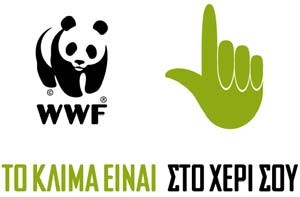 Κάρτα ελέγχου του σχολείου για την Οµάδα «Φωτισµός»Το ηλεκτρικό ρεύµα στην Ελλάδα παράγεται κατά ένα µεγάλο ποσοστό (69,1%) µε την καύση λιγνίτη, ένα είδος άνθρακα, που είναι ένα φτηνό αλλά και εξαιρετικά ρυπογόνο ορυκτό καύσιµο. Το 20,2% του ηλεκτρικού ρεύµατος παράγεται από πετρέλαιο και το 10,1% από νερό. Τη δεκαετία του 1980 τα εργοστάσια παραγωγής ηλεκτρικής ενέργειας στην Ελλάδα παρήγαγαν το 66% της συνολικής ποσότητας διοξειδίου του θείου που εκλύθηκε στη χώρα µας. Σκεφτείτε πόση ρύπανση θα «εξοικονοµούσαµε» αν µειώναµε δραστικά την κατανάλωση ηλεκτρικού ρεύµατος.Αποστολή σας είναι λοιπόν να βρείτε και, στη συνέχεια, να «εξολοθρεύσετε» τους εχθρούς! ∆ηλαδή τις αιτίες της άσκοπης χρήσης ηλεκτρικής ενέργειας για τον φωτισµό του σχολείου σας.Καταρχήν βρείτε ένα όνοµα για την οµάδα σας! Στη συνέχεια συζητείστε πως θα οργανώστε την έρευνά σας. Μιλήστε όλοι στην οµάδα και πείτε τις ιδέες σας. Κάποιος τις καταγράφει και στη συνέχεια τις συζητάτε και φτιάξτε ένα πρόγραµµα δράσης. Σκεφτείτε αν θέλετε να ζητήσετε βοήθεια από κάποιους µεγάλους. άτοµα ή φορείς. Θα χρειαστεί να πάρετε κάποιες συνεντεύξεις και να επιθεωρήσετε το σχολείο σας εξονυχιστικά!Τα παρακάτω ερωτήµατα και στάδια έρευνας µπορούν να σας βοηθήσουν να οργανώστε την αποστολή σας.«Οπλιστείτε» µε χαρτιά και µολύβια και αν θέλετε και φωτογραφική µηχανή για να καταγράψετε	τα	ευρήµατά	σας.Ελέγξτε τους ηλεκτρικούς λαµπτήρες που φωτίζουν τις αίθουσες του σχολείου. Είναι λαµπτήρες εξοικονόµησης ενέργειας (φθορισµού); Αυτοί µειώνουν την κατανάλωση κατά 75-80% και διαρκούν 8-10 φορές περισσότερο από τους κοινούς λαµπτήρες πυρακτώσεως. Αν όλοι οι Έλληνες αντικαθιστούσαν τους κοινούς λαµπτήρες µε λαµπτήρες φθορισµού, θα εξοικονοµούσαµε 200.000 τόνους πετρελαίου το χρόνο, δηλαδή όσο καταναλώνει ένας ολόκληρος θερµοηλεκτρικός  σταθµός  της  ∆ΕΗ,   όπως   αυτός   του   Κερατσινίου. Υπάρχει δυνατότητα αντικατάστασής τους; Πόσο θα κόστιζε αυτή η αντικατάσταση; Πόση ενέργεια θα εξοικονοµούσε το σχολείο; Σε πόσο καιρό θαµπορούσε να «αποσβέσει» αυτό το έξοδο;Ελέγξτε µήπως ανάβουν τα φώτα στις αίθουσες µέσα στην ηµέρα, ενώ αρκεί ο φυσικός φωτισµός. Ελέγξτε επίσης µήπως ανάβουν περισσότερα φώτα από όσα χρειάζονται.Ελέγξτε µήπως ξεχνιούνται φώτα ανοιχτά στις αίθουσες, τις τουαλέτες και αλλού (ο καθένας από σας µπορεί να αναλάβει να καταγράφει τέτοια φαινόµενα που συναντά στην καθηµερινή του ζωή στο σχολείο ή να οργανώστε περιπολίες!).Ερευνήστε µήπως υπάρχουν φώτα σε σηµεία του σχολείου που είναι άχρηστα.